Willingdon Community School - Uniform Order Form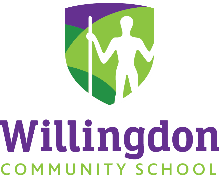 Please be advised any Refunds and Exchanges MUST be returned as new within 28 days of purchaseStudent NameStudent NameStudent NameStudent NameStudent NameStudent NameStudent NameTutor GroupTutor GroupTutor GroupTutor GroupGirls Style Blazer £32.0028”30”32”34”36”38”40”42”44”TotalQuantityBoys Style Blazer £32.00QuantityGirls Style Trousers £18.50W22”L26”W22”L28”W24”L28”W24”L30”W26”L28”W26”L30”W26”L32”W28”L28”W28”L30”TotalQuantity W28”L32”W30”28”W30”L30”W30”L32”W32”L28”W32”L30”W32”L32”TotalQuantityBoys Style Trousers ‘Falmouth’ £18.50W24”L24”W26”L26”W26”L28”W28”L28”W28”L30”W28”L32”W30”L30”W30”L32”W30”L34”TotalQuantity W32”L30”W32”L32”W32”L34”TotalQuantity Pleated Skirt 20.00W22”L20”W24”L20”W26”L20”W28”20”TotalQuantity W30”L22”W32”L22”W34”L22”W36”L22”W38”L22”W40”L22”TotalQuantityStraight Skirt (KS4 only) £17.00W24”L22”W26”L22”W28”L22”W30”L22”W32”L22”W34”L22”TotalQuantitySchool Tie £7.00KS3 Years 7,8,9KS3 Years 7,8,9KS3 Years 7,8,9KS4 Year 10 & 11KS4 Year 10 & 11KS4 Year 10 & 11TotalQuantityPE KitPE KitPE KitPE KitPE KitPE KitPE KitPE KitPE KitPE KitPE KitBlack, Purple and White PE Shirt with embroidered Logo £16.50XXS 30”-32”XS 32”-34”S 34”-36”M 38”-40”L 42”-44”XL 46”-48”TotalQuantity Please make your payment via ParentPayAmount DueParentPay £Parent/Carer NameDateDateEmail AddressPhone No.Phone No.For office Use OnlyFor office Use OnlyFor office Use OnlyPayment received with thanksAmount Paid (ParentPay) £Amount Paid (ParentPay) £Signed